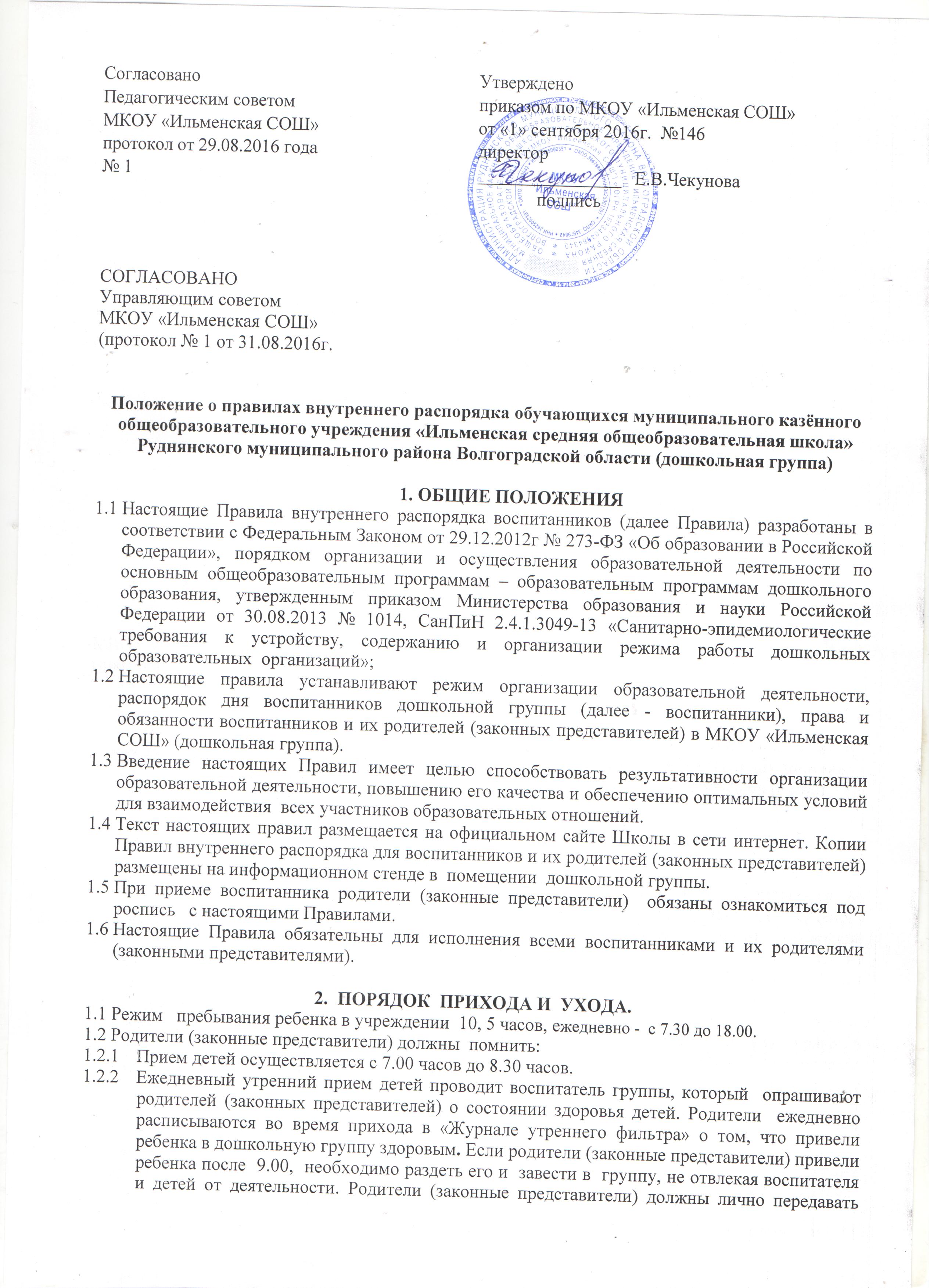 1.1.1воспитанников воспитателю группы. Категорически запрещается  отправлять ребенка в группу самостоятельно, оставлять ребенка на территории дошкольной группы.  1.1.2 После длительного отсутствия: отпуска, домашнего режима, болезни и т.п. ребенок принимается в учреждение со справкой о состоянии здоровья. Согласно СанПиН 2.4.1.3049-13. «Санитарно-эпидемиологические требования к устройству, содержанию и организации режима работы дошкольных образовательных организаций» ребенок, не посещающий дошкольную группу более пяти  дней (за исключением выходных и праздничных дней), должен иметь справку от врача.Время утренней гимнастики и завтрака в разновозрастной группе определено режимом дня. Данная информация размещена на информационных  стендах. При первом посещении группы необходимо ознакомиться с данной информаций и придерживаться распорядка дня организации детской жизни в учреждении, что обеспечит охрану и укрепление физического и психологического здоровья детей, качество предоставление образовательных услуг.О невозможности прихода ребенка в дошкольную группу по любой причине необходимо  позвонить до 8.30 по телефону  8 (84453) 7-33-10 связаться с воспитателем и сообщить причину и период отсутствия. В случае отсутствия ребенка по каким-либо обстоятельствам (исключая причину болезни) независимо от длительности  отсутствия, необходимо написать заявление на имя директора МКОУ «Ильменская СОШ» о сохранении места за ребенком с указанием периода отсутствия ребенка и причины. Накануне прихода ребенка в дошкольную группу после отсутствия, необходимо предупредить воспитателя о выходе  ребенка  накануне или до 8.30 текущего дня.Воспитатели проводят беседы и консультации для родителей (законных представителей) о воспитаннике, утром до 08.00 и вечером после 17.00. В другое время воспитатель находится с детьми, и отвлекать его от  образовательной деятельности категорически запрещается.Ко всем  работникам учреждения необходимо обращаться на «Вы», по имени и отчеству, независимо от возраста, спокойным тоном, уважительно. Спорные и конфликтные ситуации нужно разрешать только в отсутствии детей.Оптимальное  время для ухода детей домой с 17.00 до 18.00. В случае неожиданной задержки, родитель (законный представитель) должен незамедлительно связаться с воспитателем группы  и  договориться о способах решения данной ситуации.Запрещается  забирать  воспитанника из группы, не поставив в известность воспитателя группы, а также поручать это детям, подросткам в возрасте до 16 лет, лицам в нетрезвом состоянии.В отдельных случаях по желанию родители (законные представители) могут написать персональные доверенности на лиц, которым доверено забирать ребенка из учреждения, которые хранятся в личном деле ребенка.При решении родителей (законных представителей)  доверять забирать из дошкольной группы  ребенка лицам моложе 16 лет, пишется заявление на имя директора  при этом вся ответственность ложиться на родителей (законных представителей). В разрешении будет  отказано: в случае проживания ребенка не в шаговой доступности от учреждения; в случае сложных дорожных пешеходных условий по пути следования воспитанника домой; детям до 10 лет.  Каждый отдельный случай рассматривается индивидуально.Если родители (законные представители) не могут лично забрать ребенка, то требуется заранее оповестить об этом воспитателя  и сообщить, кто будет забирать ребенка из числа тех лиц, которым родители это доверили.В присутствии родителей во время прихода и ухода ребёнка ответственность за ребенка лежит на родителях (законных представителях), только после ухода последних ответственность ложиться на учреждение.После того как ребенок передан  родителям (законным представителям), он считается ушедшим из группы и учреждение перестает нести за него ответственность, даже если ребенок продолжает находиться в пределах помещений  или  территории дошкольной группы.Для избегания недоразумений при уходе ребенка домой  родителям (законным представителям) рекомендуется  сразу  покинуть территорию дошкольной группы. Родители (законные представители) обязаны незамедлительно сообщать воспитателю группы и (или) директору о смене  номеров телефонов, адреса места жительства ребенка.Если родители (законные представители) не предупредили воспитателя и не забрали ребенка из учреждения до 19.00 часов, воспитатель имеет  право передать ребёнка в  дежурный отдел полиции.  3. РЕЖИМ ОБРАЗОВАТЕЛЬНОЙ ДЕЯТЕЛЬНОСТИОбразовательная деятельность разновозрастной дошкольной группы осуществляется:в соответствии с СанПиН 2.4.1.3049-13. «Санитарно-эпидемиологические требования к устройству, содержанию и организации режима работы дошкольных образовательных организаций»;порядком организации и осуществления образовательной деятельности по основной общеобразовательной программе – образовательной программе дошкольного образования.циклограммой образовательной деятельности  утверждаемой  приказом директора на каждый учебный год.Для разновозрастной группы устанавливается пятидневная учебная неделя.Непосредственно образовательная деятельность  (далее НОД) начинается с 9 часов 00 минут.Продолжительность НОД составляет:- в разновозрастной группе – от 10 до 30 минут;Перерыв между периодами НОД составляет не менее 10 минут.- продолжительность  учебного года – с 1 сентября по 31 мая;- летний оздоровительный период – с 1 июня по 31 августа. Непосредственно образовательная деятельность  в разновозрастной группе  определена  основной образовательной программой дошкольного образования, разработанной  и утверждённой в учреждении,  в соответствии с федеральным государственным образовательным стандартом  и с учётом Примерной программы, которая определяет содержание обязательной части образовательной программы Учреждения и предполагает комплексность подхода, обеспечивая развитие детей во всех взаимодополняющих образовательных областях. Примерный распорядок НОД для разновозрастной возраста утверждается в начале каждого учебного года и размещается  на информационных стендах в дошкольной группе. В НОД могут вноситься изменения с учетом педагогической целесообразности и рациональности режима дня, погодных и временных условий.4. Пребывание детей на свежем воздухе.Прогулки осуществляются на территории дошкольной группы.Воспитанники гуляют 2 раза в день (в утреннее и вечернее время). Продолжительность ежедневных прогулок составляет 3-4 часа. При температуре воздуха ниже минус 15 С° и скорости ветра более 7м/с   продолжительность прогулки сокращается. В разновозрастной группе утренний  прием  детей  осуществляется   на улице  круглогодично,  исключение   составляют  дни, когда температура  воздуха ниже минус 15 С при  скорости  ветра более 7м/с и неблагоприятные погодные условия (осадки).Прогулка не проводится  при температуре воздуха ниже минус 15С  и скорости ветра более 7 м/с.При сложных погодных условиях каждое решение об отмене прогулки  принимается  воспитателем или директором.Администрация дошкольной группы оставляет за собой право отказать родителям (законным представителям) в просьбе оставлять воспитанников во время прогулки в групповой комнате, так как, в соответствии с требованиями СанПиН 2.4.1.3049-13 пункт 8.5, все помещения ежедневно и неоднократно проветриваются в отсутствии детей. В летний период времени с 01 июня по 31 августа  (при теплых, благоприятных погодный условиях) вся жизнедеятельность и образовательная деятельность детей переносится на свежий воздух, данный период считается оздоровительным.Родители (законные представители) имеют право  оказывать помощь воспитателю группы в создании условий для организации двигательной активности на прогулке (расчистка участка, постройка ледяных форм и другое,  по просьбе воспитателя).5. Порядок   приема   пищи.В распорядке  дня воспитанников строго регламентирован прием  пищи, родители (законные представители) должны помнить время кормления детей и не лишать воспитанника возможности принятия пищи, не забирать его во время кормления, приводить к указанному времени.  Родители (законные представители), приводящие детей после  кормления должны помнить, что в соответствии с СанПиН 2.4.1.3049-13 по истечению времени приема пищи   оставшаяся еда  ликвидируется.По просьбе родителей (законных представителей), при веских на то обстоятельствах, пища может быть оставлена ребенку, но не более чем на 15 минут. При этом родители (законные представители) должны предупредить воспитателя заблаговременно.Запрещается приносить в учреждение любые продукты питания, угощения.Продукты питания из дошкольной группы на вынос не выдаются.Организация дневного сна в учреждении.Дневной сон детей в учреждении организуется в спальной комнате.Дневной сон организуется после обеденное время  не менее 2 -2,5 часа от суточной нормы сна. В летний период длительность дневного сна увеличивается до 3 часов.Сон для детей от 1,5 до 3 лет организуется однократно продолжительностью не менее 3 часов.После дневного сна в разновозрастной группе проводится гимнастика и закаливающие мероприятия (хождение босиком по ребристым дорожкам).Родителям не рекомендуется забирать ребенка домой во время сна.Во время сна детей присутствие воспитателя (его помощника) в спальне обязательно.ОБЕСПЕЧЕНИЕ    БЕЗОПАСНОСТИБезопасность воспитанников в учреждении обеспечивается за счет видеонаблюдения, телефонной связи  с правоохранительными службами. Безопасное пребывание ребенка в учреждении  обеспечивается в соответствии с СанПиН 2.4.1.3049-13. «Санитарно-эпидемиологические требования к устройству, содержанию и организации режима работы дошкольных образовательных организаций».Учреждение несет ответственность за жизнь и здоровье детей в помещениях и в пределах территории дошкольной группы, во время экскурсионных поездок, прогулок организованных групп за территорию дошкольной группы, обеспечивая сопровождение детей из числа работников дошкольной группы и родителей (законных представителей), выразивших желание сопровождать детей. Выход детей за территорию дошкольной группы допускается только с разрешения родителей ( законных представителей)  и на основании приказа директора с назначением ответственных работников.Два раза в год (осень – весна),  в учреждении проходит общая  учебная тренировка с включением средств оповещения о пожаре, при котором все дети  и работники учреждения эвакуируются из помещений согласно плана эвакуации.Пожарными правила  запрещается оставлять коляски и санки, велосипеды и др. предметы  у запасных выходов,  на пути эвакуации - это мешает эвакуации  детей и людей во время чрезвычайной ситуации.  Администрация не несёт ответственность за оставленные без присмотра   вышеперечисленные вещи.Своевременная информирование родителей (законных представителей) об изменении номера телефона, места жительства ребенка, обстоятельств семейных проблем и конфликтных ситуаций, соблюдение настоящих правил раздела 2 обеспечивает безопасность пребывания ребенка в учреждении.Родители (законные представители),  для обеспечения безопасности всех детей учреждения, должны интересоваться о подозрительных людях, присутствующих на территории учреждения, обращать внимание на детей гуляющих без присмотра на территории  дошкольной группы сообщать воспитателю обо всех случаях нарушения безопасности.Родителям (законным представителям) необходимо беседовать с детьми по вопросам безопасности жизнедеятельности, о соблюдении дисциплины и о  выполнении требований работников  дошкольной группы для обеспечения безопасности.Для обеспечения безопасности детей запрещается  давать ребенку в группу жевательную резинку, конфеты, чипсы, сухарики, какие-либо напитки в упаковке.Во избежание случаев травматизма, родителям необходимо проверять содержимое карманов в одежде ребенка на наличие опасных предметов. Категорически запрещается приносить острые, режущие, колющие, стреляющие, стеклянные предметы, а также мелкие предметы (бусинки, пуговицы и т. п.), таблетки и другие лекарственные средства.Не рекомендуется надевать воспитаннику золотые и серебряные украшения, давать с собой дорогостоящие игрушки, мобильные телефоны, а также игрушки, имитирующие оружие. За золотые и серебряные вещи, а также за дорогостоящие предметы администрация ответственности не несет.  Родители ребенка обязаны: прививать культуру  поведения своему ребенку, доводить до его сознания, что в группе детям не разрешается обижать друг друга, не разрешается «давать сдачи», брать без разрешения  чужие  вещи, в том числе принесенные из дома игрушки других детей; портить и ломать результаты труда других детей. Это требование продиктовано соображениями безопасности.Родитель (законный представитель), разрешая своему ребенку принести личную игрушку в дошкольную группу, соглашается с мыслью, что «я и мой ребенок не расстроимся, если с ней будут играть другие дети или она испортится». Воспитанник может принести личную игрушку, если она чистая и не содержит мелких опасных деталей и соответствует требованиям СанПиН 2.4.1.3049-13. За сохранность принесенной из дома игрушки, воспитатель ответственности не несёт.Если  ребенок забрал домой игрушку из группы (в том числе и игрушку другого ребенка), то родители (законные представители) обязаны незамедлительно вернуть ее, разъяснив малышу, почему это запрещено. В дошкольной группе запрещается:находиться посторонним лицам в групповых и других помещениях дошкольной группы без разрешения администрации;проходить в групповые помещения в верхней одежде, в грязной обуви;громко разговаривать в помещениях;нецензурно или в грубой форме выражаться;вести беседы, дискуссионные споры  между родителями;въезжать  на территорию  на своем личном автомобиле;  курить  на территории.	Категорически запрещается родителям (законным представителям) унижать честь и достоинство чужого ребёнка, применять меры физического и психического насилия. Все вопросы,    возникающие по отношению к другим детям, решаются с воспитателем. Если воспитатель  не принял мер,  не разрешил  вопрос  необходимо  обратиться  к  директору  учреждения. 8. ЗДОРОВЬЕ   РЕБЕНКАСогласно требованиям СанПиН 2.4.1.3049-13  приём детей, впервые поступающих в дошкольные образовательные организации, осуществляется на основании медицинского заключения (медицинской карта формы 026 У) за подписью участкового педиатра, заведующего детским отделением поликлиники  и заверенного печатью поликлиники.Родители (законные представители) обязаны приводить ребенка в дошкольную группу здоровым, информировать воспитателя о каких-либо изменениях, произошедших в состоянии здоровья ребенка дома.Ежедневный утренний приём детей проводится воспитателем, который опрашивает родителей о состоянии здоровья детей. Утренний фильтр детей проводится в присутствии родителей (законных представителей). Данные о состоянии ребёнка заносятся  родителем в журнал приема, родители ставят свою роспись, подтверждая состояние здоровья ребенка. По показаниям (при наличии катаральных явлений, явлений интоксикации) воспитатели обращаются к медицинской  сестре, которая осматривает зев, кожу, проводит термометрию. Выявленные больные дети или дети с подозрением на заболевание  в  дошкольную группы  не принимаются. В случае расхождения мнения родителей о состоянии здоровья ребёнка с мнением воспитателя, составляется акт осмотра ребёнка, который подписывается воспитателем и независимым родителем.  В случае необходимости приглашается директора учреждения.Воспитатель фиксирует в «Журнале утреннего фильтра» в присутствии родителей  наличие у ребенка синяков, гематом, ушибов, повреждений кожных покровов, при этом он имеет право  выяснить  причину  данных травм, каждый факт сообщается руководителю учреждения. При неоднократных выявлениях у одного и того же ребенка домашних травм педагог пишет докладную записку директору учреждения. Руководитель учреждения  обращается    в отдел по опеки и попечительству, физической культуры и спорта  с заявлением о выявленных фактах с целью официальной проверки условий жизни ребенка в семье.Заболевших в течение дня детей изолируют от здоровых до прихода родителей. Воспитатель принимает меры по информированию родителей о заболевании ребенка. В зависимости от состояния ребенок остается в воспитательской комнате до прихода родителей или госпитализируется. В связи с этим родители (законные представители) обязаны сообщать воспитателю о любых изменениях контактных данных.При получении ребёнком травмы или при  подозрении на серьезное заболевание, требующее оказания квалифицированной медицинской помощи в условиях лечебного учреждения, в дошкольной группе принят  следующий алгоритм действий работников: воспитатель  обращается к фельдшеру ФАП Ильменского сельского поселения, ребенку оказывается первая медицинская помощь фельдшером или непосредственно самим воспитателем, в случае отсутствия медицинского работника. Одновременно сообщается родителям (законными представителями)  о происшествии, по согласованию с родителями (законными представителями) принимается решение о дальнейших действиях, в особых случаях вызывается скорая помощь. При отсутствии связи с родителями (законными представителями ) работники учреждения, при наличии угрозы жизни ребенка,  имеют право самостоятельно  вызвать скорую помощь,  при госпитализации  сопроводить ребенка в лечебное учреждение и  находиться с ребенком до прибытия родителей (законных представителей).При получении ребёнком травмы в дошкольной группе во время проведения образовательной деятельности, специально созданная комиссия в течение трех дней проводит служебное расследование с заполнением акта о несчастном случае с воспитанником (формы Н-2). Родители (законные представители) имеет право ознакомиться с результатами работы комиссии, в случае доказательства вины должностных лиц потребовать применения мер наказания, предусмотренных законодательством РФ.В соответствии МУ 3.2.1756-03.3.2. «Профилактика паразитарных болезней. Эпидемиологический надзор за паразитарными болезнями. Методические указания», дети дошкольных образовательных учреждений подлежат   ежедневному  осмотру на педикулёз. Обязательному осмотру подлежат дети, возвращающиеся после длительного (более недели) отсутствия и вновь поступающие. Ежедневный осмотр проводит воспитатель, еженедельный - фельдшер. При выявлении головного педикулёза в дошкольной группе с режимом ежедневного посещения, ребёнка выводят из коллектива. Фельдшер даёт рекомендации родителям по уничтожению вшей либо направляет ребёнка в районную поликлинику. Ребёнка принимают в дошкольную группу после контрольного осмотра. Если у ребёнка выявлен педикулёз, в том числе вне  образовательного учреждения (в поликлинике, на дому и др.), фельдшер проводит осмотр всех детей и обслуживающего персонала группы. Результаты осмотра заносят в специальный журнал.  В соответствии с СанПиН 2.4.1.3049-13 после перенесённого заболевания, а также отсутствия более 5 дней (за исключением выходных и праздничных дней) дети принимаются в дошкольную группу только при наличии справки с указанием диагноза, длительности заболевания и сведений об отсутствии контакта с инфекционными больными. После длительного отсутствия по причине болезни  и после перенесенного ребенком серьезного заболевания  прием ребенка осуществляется после осмотра фельдшером.В случае необходимости применения медицинских отводов и индивидуального режима дня ребёнка, данные рекомендации должны быть отражены в медицинской справке, представленной в дошкольную группу.При подозрении на предоставление родителями фиктивной медицинской справки о том, что ребёнок здоров, директор совместно с представителями родительского комитета имеют право обратиться в медицинские учреждения и правоохранительные органы, в компетенцию которых входит проверка достоверности сведений, содержащихся в медицинских справках. В целях профилактики контагиозных гельминтозов (энтеробиоза и гименолепидоза)  все воспитанники один раз в год (после летнего отпуска) проходят однократные лабораторные исследования с предоставлением результатов обследования в ФАП (СанПиН 2.4.1.  3049-13 пункт 18.2.1.).В дошкольной группе в соответствии с действующими инструкциями проводятся санитарно-эпидемиологические мероприятия, направленные на предупреждение распространения инфекции в группе или вне группы, в зависимости от характера инфекции и способа передачи (карантин, дезинфекция, прививки и пр.).В период высокой заболеваемости респираторными инфекциями в дошкольной группе  профилактические мероприятия проводятся в соответствии с СанПиН 2.4.1.3049-13 и Приказом Минздрава РФ № 25 от 27.01.1998г. «Об усилении мероприятий по профилактике гриппа и других острых  респираторных вирусных инфекций».При введении в группе  любого  карантинного режима,  дети,  не входившие в контакт с заболевшим,  в группу не принимаются. В карантинной группе устанавливается особый санитарно – эпидемиологический режим, соответствующий виду заболевания. При этом продолжающие посещать группу дети и родители (законные представители) обязаны соблюдать установленные режим и выполнять необходимые мероприятия.Если у ребенка есть пищевая аллергия или другие виды аллергии, то родитель (законный представитель), должен в обязательном порядке представить заключение ВК, при других  заболеваниях – справку от педиатра или узкого специалиста.Если имеются другие особенности здоровья или развития, не отраженные в  медицинской карте, то родитель (законный представитель) должен поставить в известность воспитателя.К персональным данным о состоянии здоровья детей  имеют доступ директор учреждения, при необходимости  воспитатель группы.Профилактические прививки в дошкольной группе проводятся только с письменного согласия родителей (законных представителей) и в соответствии с национальным календарем профилактических прививок.В дошкольной группе запрещено передавать какие-либо лекарства воспитателям групп родителями (законными представителями) для приема  ребенку. Родителям категорически запрещается  давать лекарства детям для  самостоятельного приема лекарственных средств в дошкольной группе.При переводе ребенка из другого детского дошкольного учреждения в медкарте  должны быть отражены  следующие сведения:дата выбывания;последнее посещение детского сада;информация об отсутствии (наличии) карантина в саду, группе;подпись лица  выдавшего карту.9.ВНЕШНИЙ   ВИД   И   ОДЕЖДА   ВОСПИТАННИКАРебенка необходимо приводить в группу в опрятном виде, в чистой и удобной одежде и обуви, соответствующей сезону, без посторонних запахов (духи, табак и т.д.). Родители (законные представители)  должны следить за исправностью застежек (молний), наличии пуговиц и шнурков.Воспитанник должен быть чисто умыт, иметь чистые нос, уши, руки и ноги.  Подстриженные ногти; подстриженные и тщательно расчесанные, аккуратно заплетенные волосы; чистое нижнее белье (в целях личной гигиены мальчиков и девочек необходима ежедневная смена нательного нижнего белья).Если внешний вид и одежда воспитанника неопрятна, воспитатель вправе сделать замечание родителю (законному представителю) и потребовать надлежащего ухода за ребенком.Для создания комфортных условий пребывания ребенка в дошкольной группе родитель (законный представитель) обязан обеспечить следующее:сменную обувь: тапочки (или сандалии) с каблучком и жестким задником на твердой подошве строго по размеру ноги (это обязательно для правильного формирования стопы, чтобы нога ребенка все время четко фиксировалась и не «западала» на стороны, т.к. формирование стопы заканчивается к 7-8 годам). Основное требование – удобство для ребенка в процессе самообслуживания: наличие застежек-липучек или резинок на подъеме стопы;не менее двух комплектов сменного белья. Мальчикам - шорты, трусики, майки, рубашки, колготки. Девочкам – колготки, майки, трусики, платьице или юбочка с кофточкой. В теплое время – носки, гольфы;несколько комплектов сменного белья для сна (трусики) для детей младших возрастных групп и в период адаптации, если необходимо – клеенка и 2 байковые пеленки; не разрешается приводить ребенка в памперсах;допускается наличие пижамы для дневного сна;два пакета для хранения чистого и использованного белья;для занятия физкультурой в зале – футболку, шорты из несинтетических, дышащих материалов; х/б носочки и спортивные тапочки без шнурков на резиновой подошве (строго по размеру ноги);индивидуальная расческа для поддержания опрятного вида в течение дня;головной убор (в теплый период года);носовой платок или влажные бумажные салфетки (необходимы ребенку, как в помещении, так и на прогулке). Родители (законные представители) должны ежедневно проверять содержимое пакетов для хранения чистого и использованного белья, а также еженедельно менять комплект спортивной одежды.Родители (законные представители) должны промаркировать вещи ребёнка (инициалы) во избежание потери или случайного обмена с другим ребенком. За утерю не промаркированной одежды и обуви администрация ответственности не несет. Одежда может храниться в индивидуальных шкафчиках, в специальных пакетах на вешалках, в индивидуальных коробах, контейнерах. С целью предотвращения потери вещей родителям (законным представителям) рекомендуется забирать всю одежду и обувь ребенка домой при длительном его отсутствии. В межсезонье и в зимний период, а так же в дождливую погоду необходимо, чтобы у ребенка была запасная верхняя одежда (варежки, колготки, штаны, брюки  и т.д.) в отдельном мешочке для ухода ребенка домой в вечернее время. В дошкольной группе нет специальных условий для полноценной просушки  одежды.Перед тем как вести ребенка в дошкольную группу родителям (законным представителям) необходимо проверить, соответствует ли его одежда времени года и температуре воздуха. Проследить, чтобы одежда ребенка не была слишком велика и не сковывала его движений.  Завязки и застежки должны быть расположены так, чтобы ребенок мог самостоятельно себя обслужить. Обувь должна быть легкой, теплой, точно соответствовать ноге ребенка, легко сниматься и надеваться.   Нежелательно ношение вместо   варежек  перчаток. В зимнее время рекомендуется войлочная обувь или валенки.10.  ПРАВА    ВОСПИТАННИКОВ Воспитанники имеют право на:10.1.1 Предоставление условий для разностороннего развития с учетом возрастных и индивидуальных особенностей, в том числе получение социально-педагогической и психологической помощи, бесплатной психолого-медико-педагогической коррекции;Защиту от всех форм физического и психического насилия, оскорбления личности, охрану жизни и здоровья;   уважение  достоинства личности;Бесплатное пользование игровыми пособиями, наглядными, дидактическими средствами обучения и воспитания в пределах федеральных государственных требований;Проявление индивидуальных особенностей;Пользование в установленном порядке предметно-развивающей средой, объектами физкультурно-оздоровительной направленности;Перевод для получения дошкольного образования в форме семейного образования  или  в  другое  ДОУ;Развитие своих творческих способностей и интересов, включая участие в конкурсах, олимпиадах, выставках, смотрах, физкультурных и спортивных мероприятиях;Поощрение за успехи в учебной, спортивной, творческой деятельности;Комфортную и безопасную среду жизнедеятельности;Индивидуальный образовательный маршрут в пределах осваиваемой основной общеобразовательной программы;Воспитанники, испытывающие трудности в освоении ООП, развитии и социальной адаптации, имеют право на оказание психолого-педагогической, коррекционно-развивающей   помощи.Педагогическая, психологическая или социальная помощь оказывается воспитанникам на основании заявления   родителей (законных представителей).  Права и обязанности родителей (законных представителей)  определены законом об образовании в Российской федерации» Уставом учреждения, договором  об образовании по образовательным программам дошкольного образования между учреждением и родителями (законными представителями).Поощрения и дисциплинарное воздействие: Меры дисциплинарного взыскания не применяются к воспитанникам дошкольной группы.Дисциплина в дошкольной группе поддерживается на основе уважения человеческого достоинства воспитанников, педагогических работников. Применение физического и (или) психического насилия по отношению к воспитанникам не допускается.Поощрения воспитанников проводятся по итогам конкурсов, соревнований и других мероприятий в виде: вручения грамот, благодарственных писем, сертификатов, призов и подарков.Меры воздействия могут быть применены к родителям (законными представителями) воспитанников, невыполняющих условия договора об образовании по образовательным программам дошкольного образования, заключенного между учреждением и родителями ( законными представителями).К мерам воздействия относятся:индивидуальные беседы;замечание;приглашение на заседание совета родителей группы или учреждения;другие меры воздействия, не запрещенные законодательством РФ;11. ЗАЩИТА   ПРАВ   ВОСПИТАННИКОВВ целях защиты прав воспитанников их родители (законные представители) самостоятельно или через своих представителей вправе:направить руководителю обращение о нарушении и (или) ущемлении работниками прав, свобод и социальных гарантий воспитанников;использовать не запрещенные законодательством РФ иные способы защиты своих прав и прав ребенка,  его законных интересов.12.ЗАКЛЮЧИТЕЛЬНЫЕ     ПОЛОЖЕНИЯНастоящие Правила  утверждаются директором на неопределенный срок, пересматривается по мере необходимости.Соблюдение данных правил внутреннего распорядка  воспитанника, договора об образовании по образовательной программе дошкольного образования, заключенного между учреждением и родителями (законными представителями) обязательно, всеми сторонами образовательных отношений обеспечит комфортное, бесконфликтное пребывание ребенка в учреждении.Если у родителей (законных представителей)  возникли вопросы по организации образовательной деятельности, пребыванию ребенка в группе, следует: обсудить это с воспитателем группы; если этот разговор не помог решению проблемы, в обязательном порядке обратитесь к директору, его заместителю.При наличии серьезной проблемной ситуации необходимо обратиться к директору учреждения с письменным обращением для   решения проблемы на конфликтной комиссии.В отношении работников учреждения, в связи с не выполнением и (или) не надлежащим выполнением  их должностных обязанностей, повлекшим определенное нарушение,  директор имеет право наложить дисциплинарное взыскание только при наличии письменного обращения, при выявлении в ходе служебного расследования  достоверности фактов.Решения директора учреждения родитель (законный представитель) имеет право обжаловать в вышестоящих инстанциях,  всеми не запрещенными законом способами. Анонимные звонки и обращения не рассматриваются.